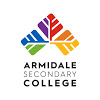 This agreement must be read and signed for students to gain access to a long-term learning device loan. This form is to be returned to the IT Office in the Library. I agree that my use of the NSW Department of Education (NSWDoE) internet will be primarily for learning. I agree to only ever use my own portal/internet login details and never use or share those with others. I agree to not hack or bypass any hardware and software security implemented by NSWDoE or  Armidale Secondary College. I agree to not use the internet and technological device to knowingly search for, link to, access or send  anything that is offensive, pornographic, racist, threatening, abusive, illegal or defamatory.            I agree to report inappropriate behaviour and material to my teacher.  I agree to be a safe and respectful technology user by refraining from using offensive, harassing and  abusive language and will report any cases of such usage against me to my teacher. I agree to stay safe by not giving out my personal information or login details to strangers. I understand that my activity on the internet is recorded and these records may be used in investigations, court proceedings or for other legal reasons. I acknowledge that the school cannot be held responsible for any damage to or theft of my device.  I agree that use of my device during school activities is at the direction of the teacher. I understand that video and audio piracy is illegal and agree to not participate in video or audio piracy. I agree to report any information to my teachers should I observe or know of video or audio piracy occurring on the school premises and on a technological device. I agree to use the recording devices both audio and visual appropriately. This includes never photographing or video recording teachers or other students without permission. I agree that this device must be returned at the end of each term for auditing purposes, updates and cleaning.I agree to pay the $100 per year non-refundable fee and take care of this school-loaned device and charger I agree that a further fee may apply if there is damage to the device and/or charger                  The BYOD Policy and Internet Use Policy are both available on the school’s website:                                 https://armidale-s.schools.nsw.gov.au/learning-at-our-school/bring-your-own-device.htmlPlease complete the following fields Long-term device loan Long-term device loan Long-term device loan Long-term device loan Device Model and Make:  Device Model and Make:  Serial Number:Serial Number:Barcodes: Please tick: I have read the above and agree to the long-term learning device loan & Internet use terms Please tick: I have read the above and agree to the long-term learning device loan & Internet use terms Please tick: I have read the above and agree to the long-term learning device loan & Internet use terms Please tick: I have read the above and agree to the long-term learning device loan & Internet use terms Finance signature / stamp for $50 payment Finance signature / stamp for $50 payment Print Student Name: Student Signature: Student Signature: Signed in the presence of:             Print Parent Name Parent Signature: Date of Loan:Date returned: Date returned: Checked – term 1                 - term 2Checked – term 3                 - term 4